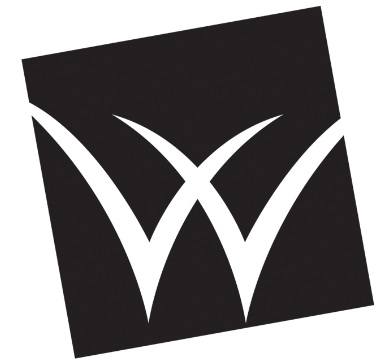 Willard Public SchoolsParent Teacher ConferencesStudent:Student:Student:Date:Date:ReadingWritingWritingMathStrengths:Areas to Continue Working on:Teacher Comments:Teacher Comments:Teacher Comments:Teacher Comments:Teacher Comments: